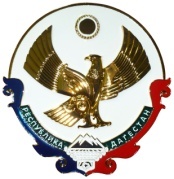 Муниципальное казенное общеобразовательное учреждение                 «Саликская средняя общеобразовательная школа                                                     им. Курбанова Якуба Джамаловича»     Список учащихся 11 и 9 –х классов по Саликской СОШ                            о    трудоустройстве на 2018 год№Ф.И.О.Год рожд.классКогда выбылКуда выбылНалич.докум.1Абдурахманов Алим Керимович02.12.2003925.06.2018г.МахачкалаМед.колледж13Агаризаева Сарина Седировна26.10.20011125.06.2018Не поступила14Алиризаева ФирузаЭседуллаевна21.05.20011125.06.2018г.Тверь « курсы дизайнера»15Арсланов Ибрагим Мурадович16.10.20011125.06.2018СПТУ19Багамаев Багаутдин Омарович07.01.20011125.05.2018Не поступил16Гаджимагомедова Аида Рамазановна03.09.20011125.06.2018Не поступила2Гаджимурадов  Алимирза Агамагомедович04.06.20021125.06.2018г.Дербент «Многопрофильный колледж» «Стоматология ортопедическая»3Гайдарова Милена Шихнизамовна15.10.2003925.06.2018г.Санкт-Петербургмед.колледж4Ибрагимова Аида Абдуллаевна5.09.2003925.06.2018Мед.колледжОсетия5Курбанов Курбан Гайфуллаевич04.02.2004925.06.2018СПТУ г.Дербент6Магомедов Юсуп Запирович11.02.2003925.06.2018г.ИзбербашЮридический тех.17Мевлютова Марина Рамазановна18.07.20011125.06.2018г.Дербент ДГУ фак. «Экономики»7Мехтиева Сабрина Мехтиевна2.09.2003925.06.2018г.Каспийск мед.колледж8Мирзабекова Оксана Абасовна7.01.2004925.06.2018г.Санкт-ПетербургСПТУ9Мирзоева НарминаАлимирзаевна21.05.2003925.06.2018г. Москвамед.колледж 10Новрузалиев Шахмурад Мехманович01.02.20021125.06.2018Не поступил11Раджабов Мурад Курбанович21.09.2003925.06.2018г.Ставропольвоенный колледж12Рамазанова Залина Умалатовна10.06.2003925.06.2018г.ДербентКурсы «Повара»18Сеидов Арсен Наврузбегович06.01.20011125.06.2018Не поступил